«28» декабрь 2022 й.                            № 128                            «28» декабря 2022 г.О повестке дня   заседания Совета сельского поселения Староматинский сельсовет муниципального района   Бакалинский район   Республики БашкортостанВ соответствии с Федеральным законом «Об общих принципах организации местного самоуправления в Российской Федерации», Уставом сельского поселения Староматинский сельсовет муниципального района Бакалинский район  Республики Башкортостан и Регламентом Совета сельского поселения Староматинский сельсовет муниципального района Бакалинский район  Республики Башкортостан Совет сельского поселения Староматинский сельсовет муниципального района Бакалинский район  Республики Башкортостан решил:включить в повестку дня заседания Совета   сельского поселения Староматинский сельсовет муниципального района Бакалинский район  Республики Башкортостан следующие вопросы:Об утверждении решения  «О прогнозных показателях социально – экономического развития сельского поселения Староматинский  сельсовет муниципального района Бакалинский район Республики Башкортостан на 2023 год и на плановый  период 2024 – 2025 гг в Совет СП»                      2. Об утверждении Соглашения между органами местного самоуправления муниципального района Бакалинский район Республики Башкортостан и сельского поселения Староматинский сельсовет муниципального района Бакалинский район Республики Башкортостан о передаче сельскому поселению части полномочий муниципального района             3. Об утверждении Соглашения между органами местного самоуправления муниципального района Бакалинский район Республики Башкортостан  и сельского поселения Староматинский сельсовет муниципального района Бакалинский  район  Республики Башкортостан о передаче сельскому поселению  части полномочий муниципального района.      4. О бюджете сельского поселения Староматинский сельсовет муниципального района Бакалинский район Республики Башкортостан на 2023 год и на плановый период 2024 и 2025 годов.      5. Об утверждении плана работы Совета и Администрации сельского поселения Староматинский сельсовет муниципального района Бакалинский района Республики Башкортостан на 2023 год.      6. О внесении изменений в Положение о комиссии по соблюдению требований к служебному поведению муниципальных служащих Администрации сельского поселения Староматинский сельсовет муниципального района Бакалинский район Республики Башкортостан и урегулированию конфликта интересов.      7. О внесении изменений в решение Совета сельского поселения Староматинский  сельсовет муниципального района Бакалинский район Республики Башкортостан «Об утверждении Положения о муниципальном контроле в сфере благоустройства на территории сельского поселения Староматинский  сельсовет муниципального района Бакалинский район Республики Башкортостан » №113 от 05 июля 2022 года.      Глава сельского поселения       Староматинский сельсовет                                                                             Т.В.Кудряшова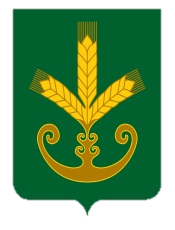 Башкортостан РеспубликаҺыБакалы районы муниципаль районыныңИςке Маты ауыл советыауыл биләмәһе СоветыРеспублика Башкортостан   Совет сельского поселенияСтароматинский сельсоветмуниципального районаБакалинский районҠАРАР  РЕШЕНИЕ